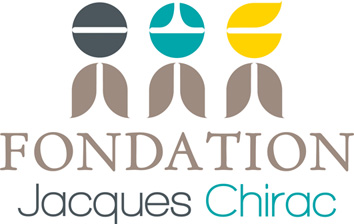 Etablissement pour Enfants et Adolescents Polyhandicapés Maison d’Accueil Spécialisée		du Pays de MillevachesRecrute pour son service éducatifpour la période estivaledes « faisant fonction » accompagnants éducatifs et sociaux et/ou des aides-soignants (H/F)CONTACTEEP-MAS DU PAYS DE MILLEVACHES12 rue du Puy Chabrol19290 PEYRELEVADETél : 05.55.94.72.66eeapmas.peyrelevade.grh@fondationjacqueschirac.frCette annonce vous intéresse, merci de faire parvenir votre lettre de motivation et votre CV par mail ou courrier. TYPE D’ETABLISSEMENTMaison d’Accueil SpécialiséeEtablissement pour enfants et adolescents polyhandicapsLIEU DE TRAVAILPeyrelevadePOSTE DE TRAVAILFaisant fonction AES ou Aide-SoignantHORAIRES DE TRAVAILTravail en internat 4 jours/semaine Travail le WE